PENGARUH KUALITAS LAYANAN DAN CITRA MEREK MELALUI KEPUASAN KONSUMEN TERHADAP LOYALITAS KONSUMEN INDIHOME DI KELAPA GADINGOleh:Nama : Dennis LieNIM : 26150361SkripsiDiajukan sebagai salah satu syaratUntuk memperoleh gelar Sarjana ManajemenProgram Studi ManajemenKonsentrasi Pemasaran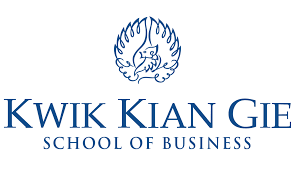 INSTITUT BISNIS dan INFORMATIKA KWIK KIAN GIEJAKARTASEPTEMBER 2019